АДМИНИСТРАЦИЯ СТАРОТИТАРОВСКОГО СЕЛЬСКОГО ПОСЕЛЕНИЯ ТЕМРЮКСКОГО РАЙОНА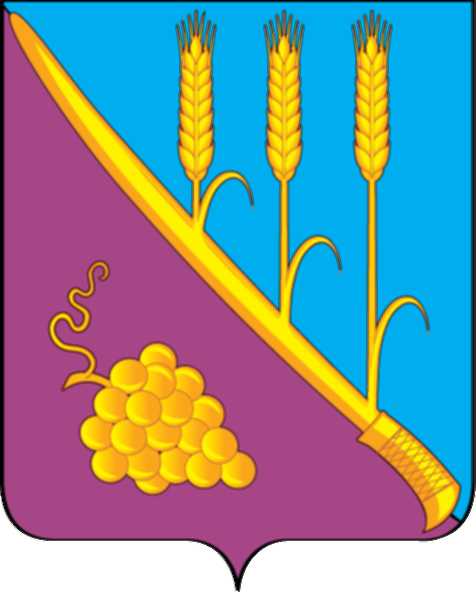 ПОСТАНОВЛЕНИЕ                   от _____________                                                                                                      № ___                                                            станица СтаротитаровскаяОб установлении предельного размера выплаты авансовых платежей при осуществлении закупок для обеспечения муниципальных нужд Старотитаровского сельского поселения Темрюкского района, а также предельного размера оплаты каждой поставки товара (этапа выполнения работ, оказание услуг) для обеспечения муниципальных нужд Старотитаровского сельского поселения Темрюкского района в рамках реализации постановления Правительства Российской Федерации от 11 марта 2016 года № 182 «О случаях и условиях, при которых в 2016 году заказчик вправе не устанавливать требования обеспечения исполнения контракта в извещении об осуществлении закупки и (или) проекте контракта»	Во исполнение  части 2.1. статьи 96 Федерального закона от 5 апреля 2013 года  № 44-ФЗ  «О  контрактной  системе  в  сфере  закупок  товаров,  работ  и   услуг   для   обеспечения   государственных   и   муниципальных    нужд», постановления Правительства Российской Федерации   от 11 марта 2016 года № 182 «О случаях и условиях, при которых в 2016 году заказчик вправе не устанавливать требования обеспечения исполнения контракта в извещении об осуществлении закупки и (или) проекте контракта»   п о с т а н о в л я ю:        1. Установить предельный  размер выплаты авансовых платежей при осуществлении закупок для обеспечения муниципальных нужд Старотитаровского сельского поселения Темрюкского района не более 15 процентов цены контракта, а также предельный размер оплаты каждой поставки товара (этапа выполнения работ, оказание услуг) для обеспечения муниципальных нужд Старотитаровского сельского поселения Темрюкского района  не более 70 процентов, при обозначении в проекте контракта которых заказчики в 2016 году  вправе не устанавливать требования обеспечения  исполнения контракта в извещении об осуществлении закупки и (или) проекте контракта.             2. Директору МКУ «Производственно-эксплутационный центр»     И.А. Петренко обеспечить размещение настоящего постановления на официальном сайте администрации Старотитаровского сельского поселения Темрюкского района в информационно-телекоммуникационной сети «Интернет».         3. Контроль за выполнением настоящего постановления возложить на директора МКУ «Центр муниципального заказа» Ю.А. Кузьменко.         4.   Постановление  вступает в силу на следующий день после его официального обнародования.Глава Старотитаровского сельскогопоселения Темрюкского района                                               А.Г. ТитаренкоЛИСТ СОГЛАСОВАНИЯпроекта постановления  администрации Старотитаровского сельского поселения Темрюкского районаот  «____»____________2016 года  № ____«Об установлении предельного размера выплаты авансовых платежей при осуществлении закупок для обеспечения муниципальных нужд Старотитаровского сельского поселения Темрюкского района, а также предельного размера оплаты каждой поставки товара (этапа выполнения работ, оказание услуг) для обеспечения муниципальных нужд Старотитаровского сельского поселения Темрюкского района в рамках реализации постановления Правительства Российской Федерации от 11 марта 2016 года № 182 «О случаях и условиях, при которых в 2016 году заказчик вправе не устанавливать требования обеспечения исполнения контракта в извещении об осуществлении закупки и (или) проекте контракта»Проект подготовлен и  внесен:Директор МКУ «Центр муниципального заказа» Старотитаровского сельского поселения Темрюкского района                                                                    Ю.А. КузьменкоПроект согласован:Начальник финансового отдела                                                                      Н.Л. ИващенкоДиректорМКУ «Старотитаровское ЦБ»Старотитаровского сельскогопоселения Темрюкского района                                                   Н.В. ТкаченкоДиректор МКУ «ПЭЦ» Старотитаровского сельского поселения Темрюкского района                                                   И.А.Петренко